Меню на 07 сентября  2022г.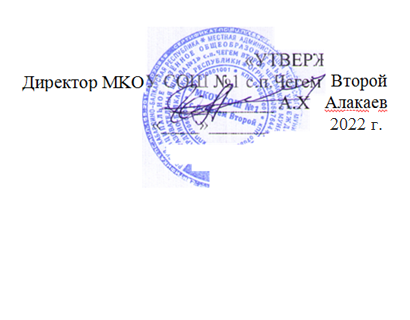 день:                                                4     средавозрастная категория:                     7-11 летсезон :                                             осеннее- зимнее№ рец.№ рец.№ рец.наименование блюдамасса порциибелкижирыуглеводыэнергетическая ценность, ккалстоим.ЗавтракЗавтракЗавтракЗавтракЗавтракЗавтракЗавтрак54-21з-2020Кукуруза сахарная300,60,13,0515,659,8754-3р-2020Котлета рыбная (минтай)10014,12,88,6115,938,3654-6г-2020Рис отварной1503,65,238,1213,57,6454-2гн-2020Чай  с сахаром2000,206,526,82,12Пром.Хлеб пшеничный302,370,314,4970,51,29Пром.Хлеб ржаной251,70,38,442,70,69Итого:53522,578,779,14485,0559,97